Chapter 36- 3D shapes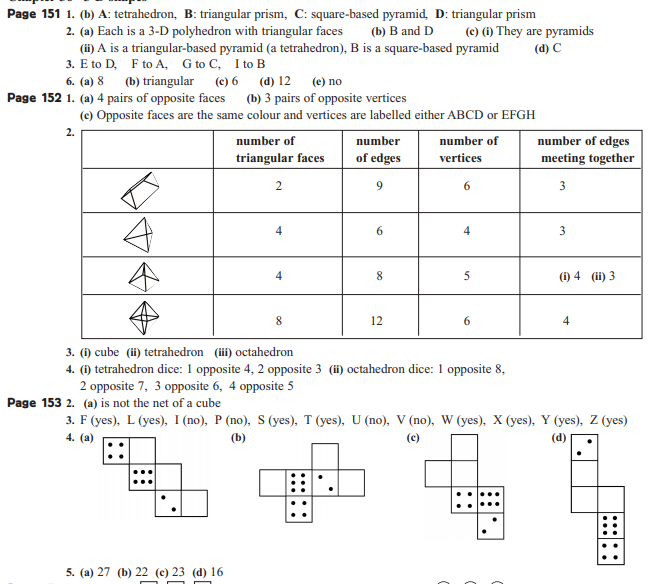 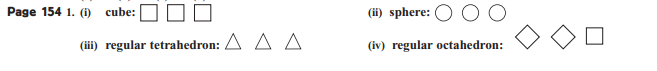 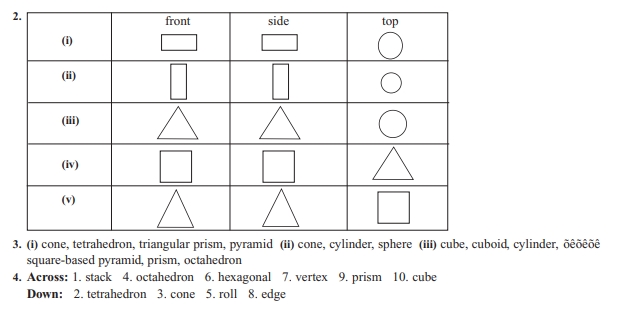 